УтверждаюДекан факультета журналистики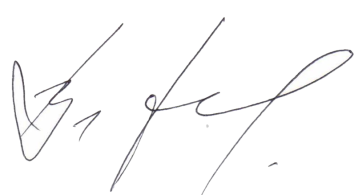    В.В. Тулупов                                                                                                 05 мая 2024  годаРасписание экзаменовлетней экзаменационной сессии 2023/24 учебного года2 курснаправление «Реклама и связи с общественностью»Ответственный исполнитель - зам. декана по учебной работе  ____________________________    Е.М. БебчукДата1 группа2 группа3 группа3 группа4 курс08.06суббота10.06понедельник11.06вторникКонсультация Основы интегрированных коммуникация преп. Карельская Е.П10.00        123Консультация Основы интегрированных коммуникация преп. Карельская Е.П10.00        123Консультация Основы интегрированных коммуникация преп. Карельская Е.П10.00        123Консультация Основы интегрированных коммуникация преп. Карельская Е.П10.00        123Консультация Основы интегрированных коммуникация преп. Карельская Е.П10.00        12313.06четвергОсновы интегрированных коммуникацияпреп. Карельская Е.П9.00      117Основы интегрированных коммуникацияпреп. Карельская Е.П9.00      117Основы интегрированных коммуникацияпреп. Карельская Е.П9.00      117Основы интегрированных коммуникацияпреп. Карельская Е.П9.00      117Основы интегрированных коммуникацияпреп. Карельская Е.П9.00      11714.06пятница15.06суббота17.06понедельникКонсультацияСовременный русский языкдоц. Запрягаева М.Я. 18.00   Мудлhttps://edu.vsu.ru/course/view.php?id=4207 КонсультацияСовременный русский языкдоц. Запрягаева М.Я. 18.00   Мудлhttps://edu.vsu.ru/course/view.php?id=4207 КонсультацияСовременный русский языкдоц. Запрягаева М.Я. 18.00   Мудлhttps://edu.vsu.ru/course/view.php?id=4207 КонсультацияСовременный русский языкдоц. Запрягаева М.Я. 18.00   Мудлhttps://edu.vsu.ru/course/view.php?id=4207 КонсультацияСовременный русский языкдоц. Запрягаева М.Я. 18.00   Мудлhttps://edu.vsu.ru/course/view.php?id=4207 18.09вторникСовременный русский языкдоц. Запрягаева М.Я. 9.00       108         Современный русский языкдоц. Запрягаева М.Я. 9.00       108         Современный русский языкдоц. Запрягаева М.Я. 9.00       108         19.06   средаСовременный русский язык доц. Запрягаева М.Я. 9.00       120        Современный русский язык доц. Запрягаева М.Я. 9.00       120        20.06  четверг21.06пятницаКонсультацияПринципы ведения переговоров проф. Новичихина М.Е.12.00        123Принципы устойчивого развитияДоц. Щекина  И.А.13.00   123КонсультацияПринципы ведения переговоров проф. Новичихина М.Е.12.00        123Принципы устойчивого развитияДоц. Щекина  И.А.13.00   123КонсультацияПринципы ведения переговоров проф. Новичихина М.Е.12.00        123Принципы устойчивого развитияДоц. Щекина  И.А.13.00   123КонсультацияПринципы ведения переговоров проф. Новичихина М.Е.12.00        123Принципы устойчивого развитияДоц. Щекина  И.А.13.00   123КонсультацияПринципы ведения переговоров проф. Новичихина М.Е.12.00        123Принципы устойчивого развитияДоц. Щекина  И.А.13.00   12322.06субботаПринципы ведения переговоров проф. Новичихина М.Е.13.00        117Принципы устойчивого развитияДоц. Щекина  И.А.13.00    125Принципы ведения переговоров проф. Новичихина М.Е.13.00        117Принципы устойчивого развитияДоц. Щекина  И.А.13.00    125Принципы ведения переговоров проф. Новичихина М.Е.13.00        117Принципы устойчивого развитияДоц. Щекина  И.А.13.00    125Принципы ведения переговоров проф. Новичихина М.Е.13.00        117Принципы устойчивого развитияДоц. Щекина  И.А.13.00    125Принципы ведения переговоров проф. Новичихина М.Е.13.00        117Принципы устойчивого развитияДоц. Щекина  И.А.13.00    12524.06понедельник25.06вторникКонсультацияФилософия Ст.преп. Авакян-Форер А.Г. 13.30     123КонсультацияФилософия Ст.преп. Авакян-Форер А.Г. 13.30     123КонсультацияФилософия Ст.преп. Авакян-Форер А.Г. 13.30     123КонсультацияФилософия Ст.преп. Авакян-Форер А.Г. 13.30     123КонсультацияФилософия Ст.преп. Авакян-Форер А.Г. 13.30     12326.06средаФилософия Ст.преп. Авакян-Форер А.Г. 9.00    108Философия Ст.преп. Авакян-Форер А.Г. 9.00    108Философия Ст.преп. Авакян-Форер А.Г. 9.00    10827.06четвергФилософияСт.преп. Авакян-Форер А.Г.9.00    108        ФилософияСт.преп. Авакян-Форер А.Г.9.00    108        28.06пятницаКонсультацияИностранный языкСт.преп. Юмашева В.В. 13.00     123Иностранный языкПреп. Кунаева Н.В.13.30   123КонсультацияИностранный языкСт.преп. Юмашева В.В. 13.00     123Иностранный языкПреп. Кунаева Н.В.13.30   123КонсультацияИностранный языкСт.преп. Юмашева В.В. 13.00     123Иностранный языкПреп. Кунаева Н.В.13.30   123КонсультацияИностранный языкСт.преп. Юмашева В.В. 13.00     123Иностранный языкПреп. Кунаева Н.В.13.30   123КонсультацияИностранный языкСт.преп. Юмашева В.В. 13.00     123Иностранный языкПреп. Кунаева Н.В.13.30   12329.06.суббота01.07понедельникИностранный языкСт.пр. Юмашева В.В. 9.00      127 Иностранный языкСт.пр. Юмашева В.В. 9.00      127 Иностранный языкСт.пр. Кунаева Н.В.. 9.00      108 Иностранный языкСт.пр. Кунаева Н.В.. 9.00      108 Иностранный языкСт.пр. Кунаева Н.В.. 9.00      108 02.07вторник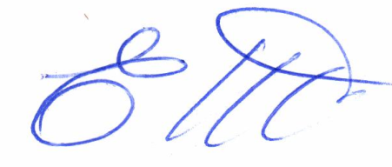 